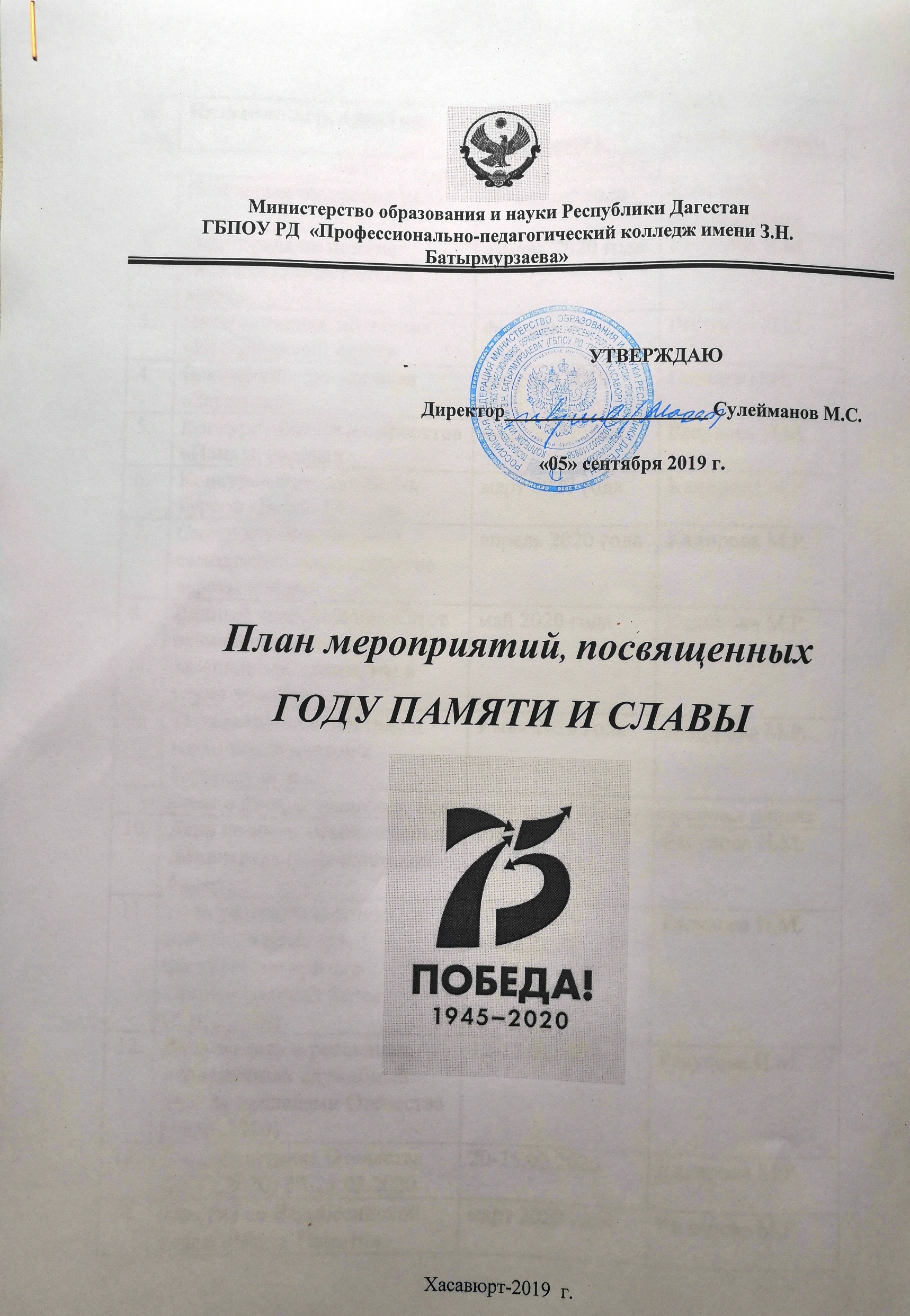 № п/пНазвание мероприятияДата проведенияФИО ответственноговнутриколледжные мероприятиявнутриколледжные мероприятиявнутриколледжные мероприятиявнутриколледжные мероприятияПосещение ветеранов ВОВВ течение годаКлассные руководителиОлимпиада по истории Великой Отечественной войныянварь 2020 годаРасулова Н.М.Интерактивная викторина «Исторический квест»февраль 2020 годаРасулова Н.М.Военно-спортивная игра «Зарница»февраль 2020 годаПашаев П.И.Конкурс поисковых проектов «Память народа»март 2020 годаРасулова Н.М.Конкурс-смотр среди 2-х курсов «Весна 45 года»март 2020 годаКадирова М.Р.Смотр художественной самодеятельности «Долгие версты войны»апрель 2020 годаКадирова М.Р.Единый классный час «Этот вечный огонь, нам завещанный одним, мы в груди храним»май 2020 годаКадирова М.Р.Торжественное шествие и возложение цветов к Вечному огню9 мая 2020 годаКадирова М.Р.участие в Республиканских, Всероссийских и Международных акцияхучастие в Республиканских, Всероссийских и Международных акцияхучастие в Республиканских, Всероссийских и Международных акцияхучастие в Республиканских, Всероссийских и Международных акцияхДень полного освобождения Ленинграда от фашистской блокады27.01.2020Расулова Н.М.День разгрома советскими войсками немецко-фашистских войск в Сталинградской битве (02.02.2020)30.01.2020- 04.02.2020Расулова Н.М.День памяти о россиянах, исполнявших служебный долг за пределами Отечества (15.02.2020)12-17.02.2020Расулова Н.М.День защитника Отечества (23.02.2020) 20-25.02.202020-25.02.2020Кадирова М.Р.Участие во Всероссийской акции «Вахта Памяти»март 2020 годаКадирова М.Р.Участие во Всероссийской акции «Письмо Победы»апрель 2020 годаКадирова М.Р.Военно-спортивные соревнования «Отчизны верные сыны», посвящённые 75-й годовщине Победыапрель, май 2020 годаПашаев П.И.Участие во Всероссийской акции «Бессмертный полк» 9 мая 2020 годаКадирова М.Р.Участие во Всероссийской акции «Георгиевская ленточка»май 2020 годаКадирова М.Р.Участие в Международной акции «Диктант Победы»май 2020 годаРасулова Н.М.Участие во Всероссийской акции «Свеча Памяти»22 июня 2020 годаКадирова М.Р.Участие во Всероссийских исторических квестах, посвященных памятным датам военной истории России: «Наша Победа», «Курская битва», «Победа»март, июль, сентябрь 2020 годаКадирова М.Р.Участие во Всероссийской акции «Перерыв на кино»В течение 2020 годаКадирова М.Р.Участие в Всероссийском проекте «Диалоги с героями»В течение 2020 годаКадирова М.Р.